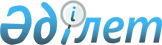 Об утверждении мест размещения нестационарных торговых объектов на административной территории города Лисаковска
					
			Утративший силу
			
			
		
					Постановление акимата города Лисаковска Костанайской области от 17 апреля 2018 года № 145. Зарегистрировано Департаментом юстиции Костанайской области 5 мая 2018 года № 7741. Утратило силу постановлением акимата города Лисаковска Костанайской области от 30 декабря 2020 года № 461
      Сноска. Утратило силу постановлением акимата города Лисаковска Костанайской области от 30.12.2020 № 461 (вводится в действие по истечении десяти календарных дней после дня его первого официального опубликования).
      В соответствии с подпунктом 4-2) пункта 1 статьи 31 Закона Республики Казахстан от 23 января 2001 года "О местном государственном управлении и самоуправлении в Республике Казахстан", пунктом 50-1 приказа исполняющего обязанности Министра национальной экономики Республики Казахстан от 27 марта 2015 года № 264 "Об утверждении Правил внутренней торговли" (зарегистрировано в Реестре государственной регистрации нормативных правовых актов № 11148), акимат города Лисаковска ПОСТАНОВЛЯЕТ:
      1. Утвердить места размещения нестационарных торговых объектовна административной территории города Лисаковска, согласно приложению к настоящему постановлению.
      2. Государственному учреждению "Аппарат акима города Лисаковска" в установленном законодательством Республики Казахстан порядке обеспечить:
      1) государственную регистрацию настоящего постановления в Департаменте юстиции Костанайской области;
      2) в течение десяти календарных дней со дня государственной регистрации настоящего постановления акимата направление его копии в бумажном и электронном виде на казахском и русском языках в Республиканское государственное предприятие на праве хозяйственного ведения "Республиканский центр правовой информации" для официального опубликования и включения в Эталонный контрольный банк нормативных правовых актов Республики Казахстан;
      3) в течение десяти календарных дней после государственной регистрации настоящего постановления направление его копии на официальное опубликование в периодические печатные издания, распространяемых на территории города Лисаковска;
      4) размещение настоящегопостановления на интернет-ресурсе акимата города Лисаковска после его официального опубликования.
      3. Контроль за исполнением настоящего постановления возложить на заместителя акима города Лисаковска по экономическим вопросам Султанова А.Т.
      4. Настоящее постановление вводится в действие по истечении десяти календарных дней после дня его первого официального опубликования.
      СОГЛАСОВАНО
      Начальник государственного
      учреждения "Отдел внутренних
      дел города Лисаковска
      Департамента внутренних дел
      Костанайской области
      Министерства внутренних дел
      Республики Казахстан"
      _______________ К. Сатубалдин
      Руководитель республиканского
      государственного учреждения
      "Лисаковское городское управление
      охраны общественного здоровья
      Департамента охраны общественного
      здоровья Костанайской области
      Комитета охраны общественного
      здоровья Министерства
      здравоохранения
      Республики Казахстан"
      _______________ А. Горбенко Места размещения нестационарных торговых объектов на административной территории города Лисаковска
      1. Город Лисаковск, улица Труда, возле строения № 6А.
      2. Город Лисаковск, улица Верхнетобольская, возле строения № 4.
      3. Город Лисаковск, 2 микрорайон, возле строения № 32.
      4. Город Лисаковск, поселок Октябрьский, улица Алматинская, возле дома № 31.
      5. Город Лисаковск, село Красногорское, улица Парковая, возле строения № 14.
					© 2012. РГП на ПХВ «Институт законодательства и правовой информации Республики Казахстан» Министерства юстиции Республики Казахстан
				
      Аким города Лисаковска

А. Исмагулов
Приложение
к постановлению акимата
от 17 апреля 2018 года № 145